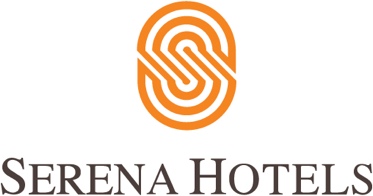 2nd July, 2021Serena CorporateSERENA HONORS SPORTS JOURNALISTSSerena Hotels in collaboration with Rawalpindi-Islamabad Sports Journalists Association held a reception to honor sports journalists on World Sports Journalists Day, as part of Serena Hotels Sports Diplomacy Initiative.The prominent journalists of print and electronic media from the twin cities were invited to an exclusive get together at Islamabad Serena Hotel, followed by a cake cutting ceremony. Farrukh Habib, Minister of State for Information and Broadcasting along with Shahbaz Gill, Special Assistant to the PM were the Chief Guests on the occasionWorld Sports Journalists Day, observed globally on 2nd July every year, aims to acknowledge the contributions of sports journalists, especially their role in the development of sports culture and propagation of sport activities all over the world.The Chief Guests as well as the Serena Hotels management praised the Pakistani sports journalists for their positive role in the propagation and coverage of local and international sports.